REGULAMIN V w 2023 r. NABORU WNIOSKÓW	o dofinansowanie przedsięwzięć ze środków 	Narodowego Funduszu Ochrony Środowiska i Gospodarki Wodnej w ramach programu priorytetowegoEdukacja ekologiczna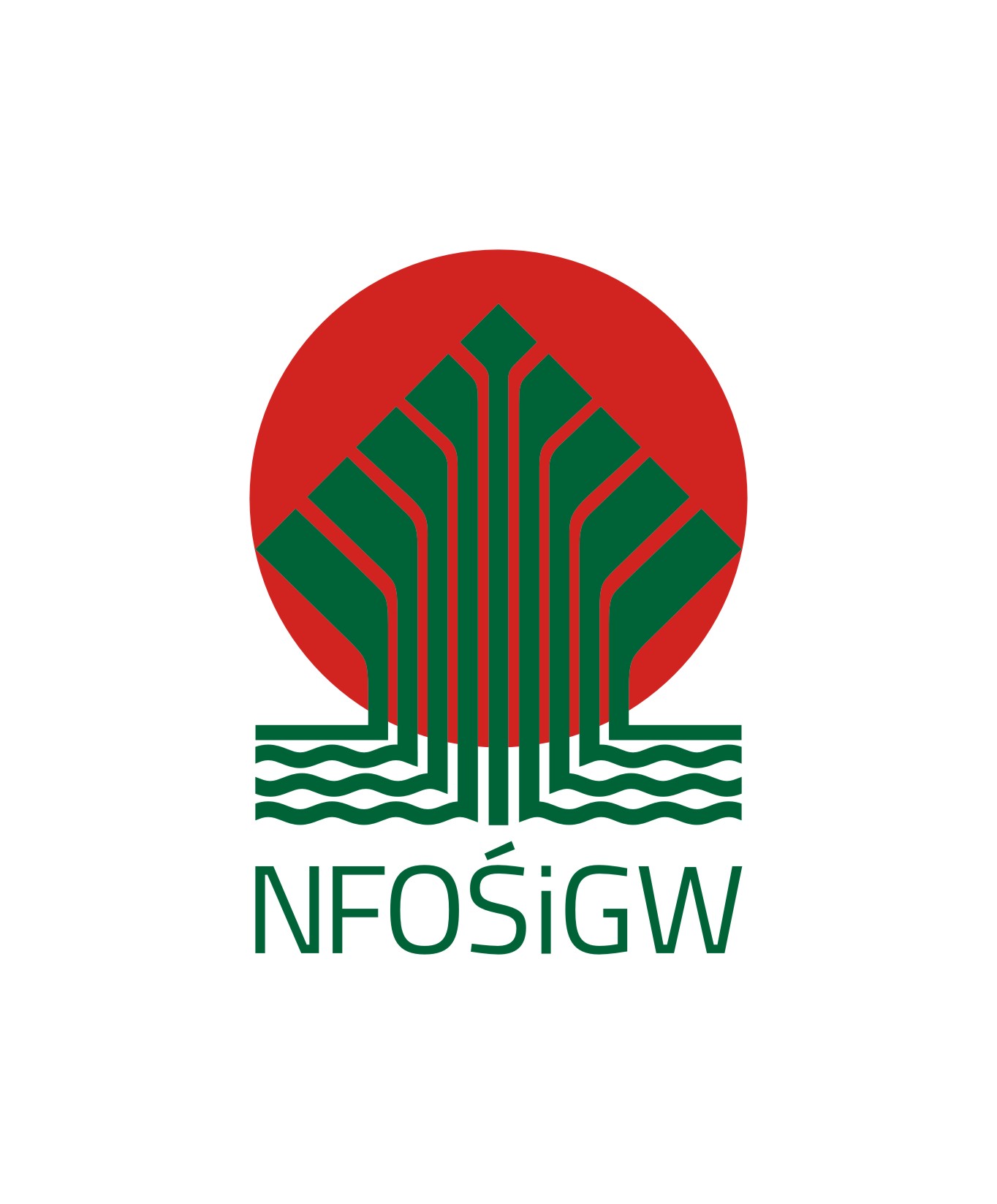 Warszawa 2023 r.Rozdział IPostanowienia ogólne§ 1Regulamin naboru wniosków zwany dalej „Regulaminem”, stosuje się do wniosków 
o dofinansowanie (zwanych dalej także „wnioskami”), złożonych w naborze ciągłym, (dalej „nabór”), w ramach programu priorytetowego „Edukacja ekologiczna” Część 1) Edukacja ekologiczna na lata 2021-2025, zwanego dalej „programem priorytetowym”.Regulamin określa sposób rozpatrywania wniosków od momentu ich wpływu do kancelarii Narodowego Funduszu Ochrony Środowiska i Gospodarki Wodnej, zwanego dalej „NFOŚiGW”, do momentu zawarcia umowy o dofinansowanie.Formy i warunki udzielania dofinansowania oraz szczegółowe kryteria wyboru przedsięwzięć określa program priorytetowy.  Rozdział IISkładanie wniosków§ 2Nabór wniosków odbywa się na podstawie ogłoszenia o naborze publikowanego na stronie https://www.gov.pl/web/nfosigw/.Wnioski należy składać na formularzach, właściwych dla danego naboru w ramach programu priorytetowego.Formularz wniosku wraz z instrukcją jego wypełniania dostępny jest w Generatorze Wniosków o Dofinansowanie (dalej „GWD”), po utworzeniu konta i zalogowaniu, na stronie internetowej NFOŚiGW, pod adresem https://gwd.nfosigw.gov.pl/ po wybraniu odpowiedniego programu priorytetowego.Wniosek składa się w wersji elektronicznej przez GWD, przy użyciu podpisu elektronicznego, który wywołuje skutki prawne równoważne podpisowi własnoręcznemu lub przy użyciu profilu/podpisu zaufanego złożonego zgodnie z art. 20ae ustawy z dnia 17 lutego 2005 r. o informatyzacji działalności podmiotów realizujących zadania publiczne (Dz. U. z 2023 r. poz. 57).Wniosek składa się w terminach wskazanych w ogłoszeniu o naborze. O zachowaniu terminu złożenia wniosku decyduje data jego wysłania przez GWD na skrzynkę podawczą NFOŚiGW znajdującą się na elektronicznej Platformie Usług Administracji Publicznej (ePUAP).Termin składania wniosków może zostać wydłużony w przypadku wystąpienia w NFOŚiGW awarii/ usterki/błędu systemu informatycznego GWD.W przypadku, o którym mowa w ust. 6 trwającym jednorazowo powyżej 4 godzin w ciągu dnia roboczego, tj. w godz. 730 – 1530, uniemożliwiającym złożenie wniosku, termin składania wniosków, określony w ogłoszeniu o konkursie, wydłuża się odpowiednio o jeden dzień, o czym wnioskodawcy informowani są na stronie www.nfosigw.gov.pl.Wniosek złożony poza ogłoszonym terminem naboru zostaje odrzucony, o czym wnioskodawca jest informowany w formie pisemnej. W ramach danego naboru wnioskodawca może złożyć jeden wniosek o dofinansowanie. W przypadku złożenia więcej niż jednego wniosku, rozpatrzeniu podlega tylko pierwszy wniosek (decyduje kolejność wpływu).Odrzucenie wniosku na etapie oceny według kryteriów dostępu oraz na etapie kryteriów jakościowych nie stanowi przeszkody do ubiegania się o dofinansowanie przedsięwzięcia w ramach tego samego naboru na podstawie nowo składanego wniosku. Rozdział IIIEtapy rozpatrywania wniosku§ 3Na poszczególne etapy rozpatrywania wniosku przewiduje się następującą liczbę dni roboczych NFOŚiGW:rejestrowanie wniosku – do 3 dni od daty wpływu wniosku; ocena wniosku wg kryteriów dostępu – do 3 dni od daty rejestracji wniosku; uzupełnienie przez wnioskodawcę brakujących informacji i/lub dokumentów, wymaganych na etapie oceny wg kryteriów dostępu – do 5 dni od dnia otrzymania wezwania przez wnioskodawcę;ponowna ocena wniosku wg kryteriów dostępu – do 3 dni od daty rejestracji skorygowanego wniosku;ocena wniosku wg kryteriów jakościowych - do 17 dni od dnia zakończenia oceny wg kryteriów dostępu;uzupełnienie przez wnioskodawcę brakujących informacji i/lub dokumentów, wymaganych na etapie oceny wg kryteriów jakościowych – do 7 dni od dnia otrzymania wezwania przez wnioskodawcę;negocjacje warunków umowy – do 20 dni od daty zakończenia oceny wg kryteriów jakościowych;uchwała o dofinansowaniu przedsięwzięcia:do 13 dni (gdy kwota dofinansowania nie przekracza równowartości 500 tys./1 000 tys. euro)  lub do 43 dni (gdy kwota dofinansowania w postaci dotacji lub pożyczki przekracza równowartość 500 tys./1 000 tys. euro), od daty zakończenia negocjacji – termin wydłużony z uwagi na konieczność zatwierdzenia wniosku Zarządu NFOŚiGW o dofinansowanie przez Radę Nadzorczą NFOŚiGW.przygotowanie i podpisanie umowy o dofinansowaniu przedsięwzięcia: do 16 dni od dnia podjęcia uchwały przez Zarząd NFOŚiGW lub do 46 dnia od dnia podjęcia uchwały przez Zarząd NFOŚiGW (dla przedsięwzięć wymagających zatwierdzenia wniosku Zarządu NFOŚiGW przez Radę Nadzorczą NFOŚiGW). § 4W celu usprawnienia procesu rozpatrywania wniosków przewiduje się możliwość kontaktu NFOŚiGW z wnioskodawcą, w formie elektronicznej (za pośrednictwem poczty elektronicznej). W takim przypadku korespondencja do wnioskodawcy przekazywana będzie na adres e-mail, wskazany we wniosku o dofinansowanie. Korespondencję przesłaną zgodnie z ust. 1, uważa się za dostarczoną z momentem potwierdzenia jej otrzymania na adres skrzynki elektronicznej ePUAP lub serwer poczty elektronicznej wnioskodawcy. W przypadku braku potwierdzenia tego faktu uważa się, że doręczenie zostało dokonane w terminie 2 dni od daty wysłania wiadomości elektronicznej przez NFOŚiGW. Rozdział IVOcena wniosku o dofinansowanie  § 5Do oceny wniosków złożonych w naborze ciągłym, w ramach programu priorytetowego stosuje się następujące kategorie kryteriów wyboru przedsięwzięć:kryteria dostępu; kryteria jakościowe:kryteria jakościowe punktowe;kryteria jakościowe dopuszczające.Rozdział VOcena według kryteriów dostępu§ 6Ocena wniosku według kryteriów dostępu dokonywana jest zgodnie z kryteriami dostępu określonymi w programie priorytetowym.Ocena wniosku na podstawie kryteriów dostępu ma postać „0- tzn. „nie spełnia –spełnia”. Na etapie oceny według kryteriów dostępu możliwe jest jednokrotne uzupełnienie złożonej dokumentacji w terminie do 5 dni roboczych od dnia otrzymania wezwania przez wnioskodawcę. Uzupełnienie na etapie oceny według kryteriów dostępu nie może polegać na zmianie treści wniosku.Wezwanie do uzupełnień/wyjaśnień odbywa się poprzez doręczenie pisma drogą tradycyjną na adres korespondencyjny wskazany we wniosku o dofinansowanie lub zgodnie z oświadczeniem wnioskodawcy na adres skrzynki elektronicznej ePUAP lub adres poczty elektronicznej.Uzupełnienie składa się przy pomocy GWD, w sposób określony w § 2 ust. 4.W uzasadnionych przypadkach, jednorazowo, na pisemny wniosek wnioskodawcy, termin dostarczenia brakujących dokumentów lub złożenia wyjaśnień może być wydłużony o nie więcej niż 5 dni roboczych, przy czym łączny termin dostarczenia brakującej dokumentacji lub złożenia wyjaśnień nie może przekroczyć 10 dni roboczych.Termin na dostarczenie uzupełnień/wyjaśnień rozpoczyna się zgodnie § 4 ust. 2.Wniosek podlega odrzuceniu, jeżeli wnioskodawca:nie złożył w wyznaczonym terminie wskazanych w wezwaniu dokumentów;nie złożył wymaganych wyjaśnień;w odpowiedzi na wezwanie występuje z inną prośbą;złożył wyjaśnienia niepozwalające na stwierdzenie, że kryteria zostały spełnione. Niespełnienie któregokolwiek z kryteriów dostępu skutkuje odrzuceniem wniosku.W przypadku odrzucenia wniosku na etapie oceny według kryteriów dostępu, wnioskodawca może zwrócić się pisemnie do NFOŚiGW o powtórną ocenę wniosku, w terminie nie dłuższym niż 5 dni roboczych od daty otrzymania pisma informującego o odrzuceniu wniosku według kryteriów dostępu. W wystąpieniu wnioskodawca wskazuje podstawę odrzucenia wniosku z którą się nie zgadza, uzasadniając swoje stanowisko. Rozpatrzenie przez NFOŚiGW prośby wnioskodawcy, o której mowa w ust. 10, powinno nastąpić w terminie do 15 dni roboczych od daty jej wpływu do kancelarii NFOŚiGW.Rozdział VI Ocena według kryteriów jakościowych § 7Warunkiem dopuszczenia wniosku do etapu oceny według kryteriów jakościowych jest uzyskanie pozytywnej oceny wniosku według kryteriów dostępu. Ocena wniosku według kryteriów jakościowych dokonywana jest zgodnie z kryteriami jakościowymi określonymi w programie priorytetowym, w podziale na:ocenę ekologiczno–techniczną wniosku według kryteriów jakościowych – punktowych;ocenę finansową, w zakresie pomocy publicznej lub inną wskazaną w programie priorytetowym wniosku według kryteriów jakościowych – dopuszczających (jeżeli dotyczy).§ 8Ocena wniosku według kryteriów jakościowych - punktowych dokonywana jest zgodnie 
z zasadami oceny kryteriów jakościowych punktowych, określonymi w programie priorytetowym w ramach 3 obszarów tematycznych:zasadność realizacji przedsięwzięcia;wykonalność przedsięwzięcia;efektywność kosztowa.Wynik oceny wniosku wg kryteriów jakościowych punktowych stanowi sumę punktów uzyskanych w poszczególnych obszarach tematycznych.Minimalny próg wymagany dla pozytywnej oceny ekologiczno–technicznej wniosku według kryteriów jakościowych – punktowych wynosi 60% możliwych do uzyskania punktów (z jednoczesną koniecznością uzyskania przynajmniej 50% punktów w każdym z ocenianych obszarów). Suma punktów możliwych do uzyskania w wyniku oceny kryteriów jakościowych wynosi 100.Jeżeli wniosek nie spełnia któregokolwiek z kryteriów, którego zgodnie z programem priorytetowym negatywna ocena skutkuje odrzuceniem wniosku, wniosek podlega odrzuceniu pomimo spełnienia wymogów określonych w ust. 3.§ 9Ocenie według kryteriów jakościowych – dopuszczających podlegają wnioski, dla których występuje konieczność przeprowadzenia oceny finansowej i/ lub oceny dopuszczalności pomocy publicznej.Ocena według kryteriów jakościowych – dopuszczających dokonywana jest zgodnie z zasadami oceny wskazanymi w programie priorytetowym.Celem oceny finansowej jest określenie sytuacji finansowej wnioskodawcy oraz prognozowanej sytuacji finansowej wnioskodawcy wraz z analizą wykonalności i trwałości finansowej.Celem oceny dopuszczalności pomocy publicznej jest określenie występowania pomocy publicznej i zgodności złożonego wniosku z warunkami ustalonymi we właściwych przepisach o pomocy publicznej.Niespełnienie kryteriów jakościowych dopuszczających skutkuje odrzuceniem wniosku. § 10Na etapie oceny według kryteriów jakościowych, na wezwanie NFOŚiGW możliwe jest jednokrotne uzupełnienie złożonej przez wnioskodawcę dokumentacji w terminie do 7 dni roboczych od dnia otrzymania wezwania przez wnioskodawcę. Uzupełnienie na etapie oceny według kryteriów jakościowych - punktowych nie może polegać na zmianie treści wnioskuW uzasadnionych przypadkach, jednorazowo, na pisemny wniosek wnioskodawcy, termin dostarczenia brakujących dokumentów lub złożenia wyjaśnień może być wydłużony o nie więcej niż 5 dni roboczych, przy czym łączny termin dostarczenia brakującej dokumentacji lub złożenia wyjaśnień nie może przekroczyć 10 dni roboczych.Uzupełnienie składa się przy pomocy GWD, w sposób określony w § 2 ust. 4.Termin na dostarczenie uzupełnień/wyjaśnień rozpoczyna się zgodnie § 4 ust. 2.Wniosek podlega odrzuceniu, jeżeli wnioskodawca:nie dostarczył w wyznaczonym terminie wskazanych w wezwaniu dokumentów;nie złożył wymaganych wyjaśnień;w odpowiedzi na wezwanie występuje z inną prośbą;złożył wyjaśnienia niepozwalające na stwierdzenie, że kryteria zostały spełnione. Wniosek odrzucony na podstawie określonej w § 10 ust. 5, pkt 1 nie podlega ponownej ocenie wg. kryteriów jakościowych§ 11Negatywny wynik oceny wniosku według kryteriów jakościowych skutkuje odrzuceniem wniosku. W przypadku odrzucenia wniosku na etapie oceny według kryteriów jakościowych, w sytuacjach, o których mowa w § 10 ust. 5, z zastrzeżeniem § 10 ust. 6 , wnioskodawca może zwrócić się pisemnie do NFOŚiGW o powtórną ocenę wniosku, w terminie nie dłuższym niż 5 dni roboczych od daty otrzymania pisma informującego o odrzuceniu wniosku. W wystąpieniu wnioskodawca wskazuje podstawę odrzucenia wniosku z którą się nie zgadza, uzasadniając swoje stanowisko.Rozpatrzenie przez NFOŚiGW prośby wnioskodawcy, o której mowa w ust. 1, powinno nastąpić w terminie do 15 dni roboczych od daty jej wpływu do kancelarii NFOŚiGW. O przedłożeniu do decyzji Zarządu Wniosku o udzielenie dofinansowania, który w wyniku oceny według kryteriów jakościowych uzyskał wymaganą liczbę punktów, decyduje kolejność wpływu wniosku do NFOŚiGW oraz wysokość dostępnej alokacji naboru z zastrzeżeniem § 13 ust. 8.Rozdział VIINegocjacje warunków dofinansowania§ 12Negocjacje warunków dofinansowania w terminie uzgodnionym z NFOŚiGW odbywają się w siedzibie NFOŚiGW lub w formie wideokonferencji lub korespondencyjnie (w tym przy wykorzystaniu poczty elektronicznej), z udziałem osób reprezentujących wnioskodawcę lub osób upoważnionych do przeprowadzenia negocjacji ze strony wnioskodawcy oraz z udziałem pracowników NFOŚiGW. Celem negocjacji jest między innymi: ustalenie kwoty dofinansowania, która może różnić się od kwoty wnioskowanej, w szczególności w przypadku wystąpienia ograniczeń wynikających z zasad udzielania pomocy publicznej, oceny efektywności kosztowej lub innych postanowień programu priorytetowego;aktualizacja i uzgodnienie harmonogramu rzeczowo–finansowego, zakresu rzeczowego i efektu ekologicznego przedsięwzięcia;ustalenie terminów realizacji przedsięwzięcia oraz harmonogramu wypłat dofinansowania;określenie sposobu udokumentowania uzyskania efektu ekologicznego i rzeczowego oraz uznania przedsięwzięcia za zrealizowane;uzgodnienie warunków wybranych parametrów dofinansowania, w tym: okresu finansowania, okresu karencji, harmonogramu spłat, montażu finansowego oraz warunków zawieszających;ustalenie formy zabezpieczenia prawidłowego wykonania warunków umowy.Wynikające z negocjacji uzgodnienia zapisywane są w karcie „Uszczegółowienie wniosku o dofinansowanie” (dalej „karta uszczegółowienia”), która podpisywana jest przez osoby uczestniczące w negocjacjach.W przypadku gdy negocjacje przeprowadzane są w formie wideokonferencji lub korespondencyjnie (w tym przy wykorzystaniu poczty elektronicznej), uzgodniona karta uszczegółowienia w formie elektronicznej przesyłana jest niezwłocznie do wnioskodawcy. Otrzymaną kartę uszczegółowienia wnioskodawca podpisuje przy użyciu podpisu elektronicznego, który wywołuje skutki prawne równoważne podpisowi własnoręcznemu lub składa podpis na wydrukowanej karcie i przesyła ją do NFOŚiGW. Karta uszczegółowienia podpisywana jest przez osoby reprezentujące wnioskodawcę albo osoby przez niego upoważnione. Podpisanie karty uszczegółowienia przez wnioskodawcę, a następnie przez pracowników NFOŚiGW uczestniczących w negocjacjach oznacza prawidłowość dokonanego uszczegółowienia.Podpisanie karty uszczegółowienia nie stanowi zobowiązania NFOŚiGW do udzielenia dofinansowania.Niepodjęcie przez wnioskodawcę negocjacji w terminie przewidzianym na ich przeprowadzenie bądź odmowa podpisania karty uszczegółowienia zostanie uznana za rezygnację z ubiegania się o dofinansowanie przedsięwzięcia, a wniosek zostanie odrzucony.W przypadku, gdy negocjowane będą elementy mające wpływ na ocenę wniosku, koniecznym jest przeprowadzenie ponownej jego oceny, w kryteriach na które wprowadzane zmiany mają wpływ oraz sporządzenie zaktualizowanej karty oceny wniosku.Rozdział IXDofinansowanie§ 13Warunki dofinansowania ustala NFOŚiGW.Udzielając dofinansowania Zarząd NFOŚiGW może wprowadzić zmiany w stosunku do warunków uzgodnionych w trakcie negocjacji. Informacja o warunkach dofinansowania albo o nieprzyznaniu dofinansowania przedsięwzięcia, przesyłana jest do wnioskodawcy.Dofinansowanie ze środków NFOŚiGW udzielone zostanie zgodnie z zasadami udzielania pomocy publicznej obowiązującymi na dzień zawarcia umowy.Wnioskodawca może zwrócić się pisemnie do NFOŚiGW o ponowne rozważenie możliwości przyznania dofinansowania w terminie nie dłuższym niż 5 dni roboczych od daty otrzymania pisma informującego o nieprzyznaniu dofinansowania. Rozpatrzenie przez NFOŚiGW pisma wnioskodawcy, o którym mowa w ust. 5, powinno nastąpić w terminie do 15 dni roboczych od daty jego wpływu do kancelarii NFOŚiGW. Odmowa przyznania dofinansowania nie stanowi przeszkody do ubiegania się o dofinansowanie przedsięwzięcia w ramach tego samego naboru na podstawie nowego wniosku. Rozdział XZawarcie umowy§ 14W przypadku podjęcia uchwały w sprawie udzielenia dofinansowania, NFOŚiGW przygotowuje projekt umowy o dofinansowanie przedsięwzięcia zgodnie z przyjętym wzorem.Harmonogram rzeczowo-finansowy, uzgodniony w trakcie negocjacji i zaakceptowany 
przez NFOŚiGW, stanowi załącznik do umowy.Zobowiązanie NFOŚiGW powstaje w dniu zawarcia w formie pisemnej umowy, o której mowa w ust. 1. Rozdział XIPodstawy prawne udzielenia dofinansowania§ 15Ustawa z dnia 27 kwietnia 2001 r. Prawo ochrony środowiska (t.j.: dz. U. z 2022 r., poz. 2556 z późn. zm.).Program priorytetowy „Edukacja ekologiczna”, zatwierdzony uchwałą Zarządu NFOŚiGW 
nr B/64/29/2014 oraz uchwałą Rady Nadzorczej NFOŚiGW nr 190/14 z dnia 16.12.2014 r., z późn. zm. Rozdział XIIPostanowienia końcowe§ 16Wszelkie wątpliwości odnoszące się do interpretacji postanowień Regulaminu rozstrzyga NFOŚiGW.§ 17Złożenie wniosku o dofinansowanie w trybie naboru ciągłego, w ramach programu priorytetowego, oznacza akceptację postanowień niniejszego Regulaminu oraz dokumentów w nim wymienionych.§ 18Wskazane w Regulaminie terminy rozpatrywania wniosków przez NFOŚiGW mają charakter instrukcyjny i ich naruszenie przez NFOŚiGW nie stanowi podstawy do roszczeń ze strony wnioskodawcy.Wnioskodawca ma obowiązek niezwłocznego informowania NFOŚiGW o każdej zmianie danych adresowych, w tym adresu e-mail, pod rygorem uznania skutecznego doręczenia korespondencji przez NFOŚiGW, przesłanego na dotychczas znany NFOŚiGW adres wnioskodawcy. § 19Zarząd NFOŚiGW może, w uzasadnionych przypadkach, zmienić postanowienia Regulaminu. Zmiany te nie dotyczą wniosków już złożonych w trwającym naborze.Niezależnie od postanowień ust. 1, NFOŚiGW zastrzega sobie możliwość zmiany niniejszego Regulaminu wraz z załącznikami w przypadku zmian w przepisach powszechnie obowiązujących. Zarząd NFOŚiGW może zakończyć nabór wniosków o dofinansowanie na każdym jego etapie. Zakończenie naboru podlega ogłoszeniu i obowiązuje od daty ogłoszenia.  Ewentualne spory i roszczenia związane z naborem rozstrzygać będzie sąd powszechny właściwy dla siedziby NFOŚiGW.Załączniki do Regulaminu:Lista wymaganych załączników do wniosku o dofinansowanieOgłoszenie o naborzeTabela standaryzowanych kosztów jednostkowych w ramach Programu priorytetowego „Edukacja ekologiczna”